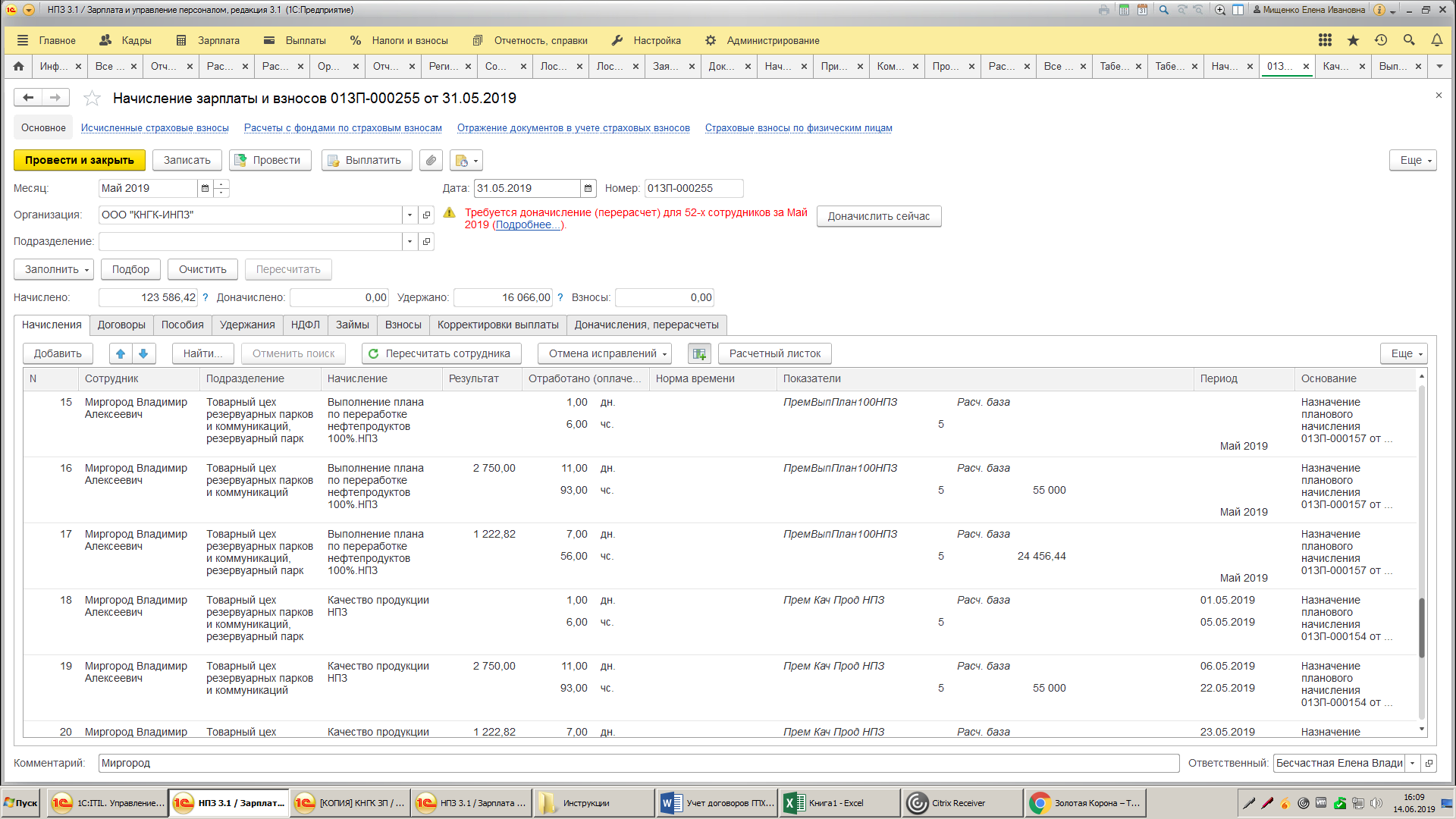 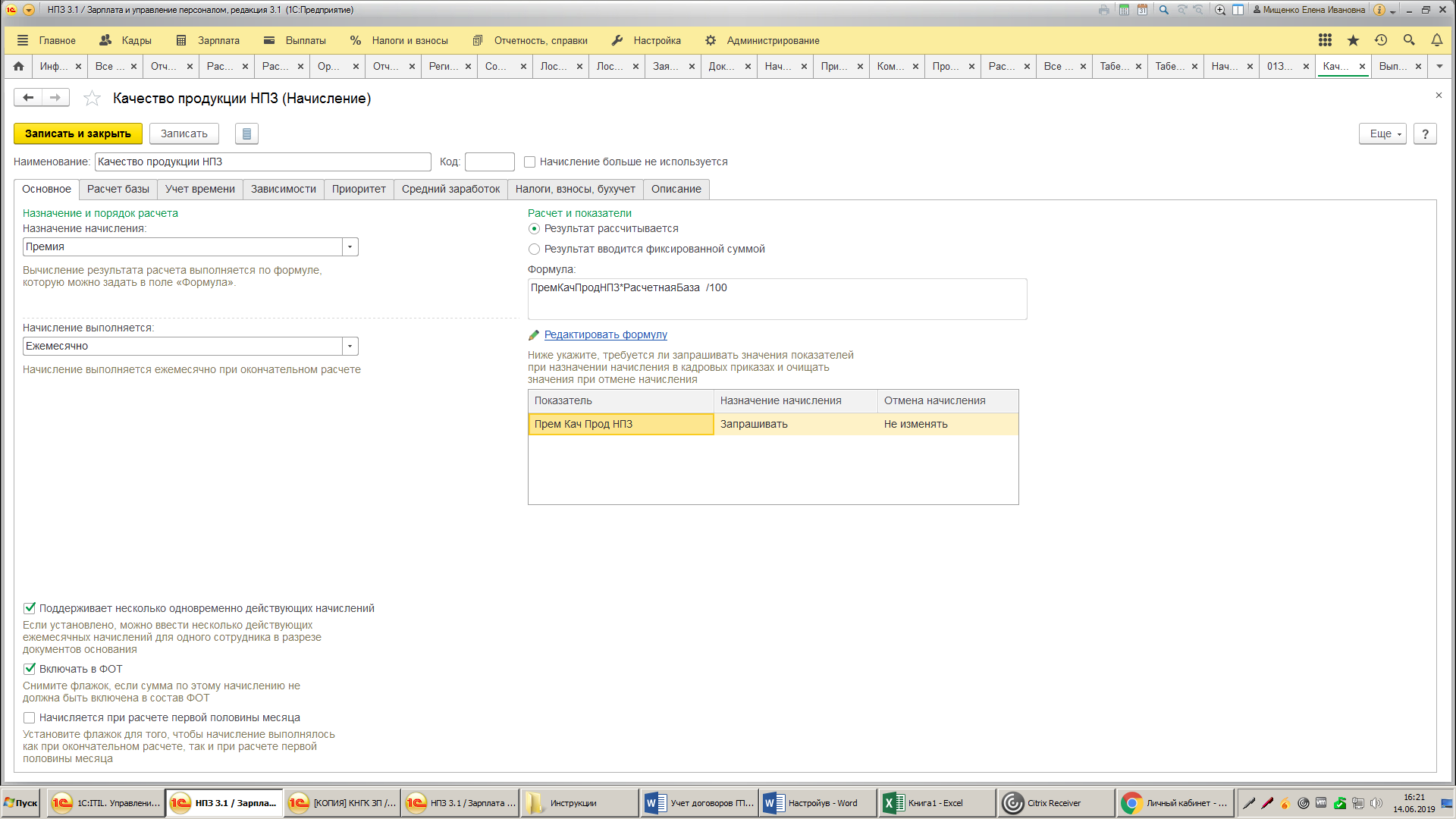 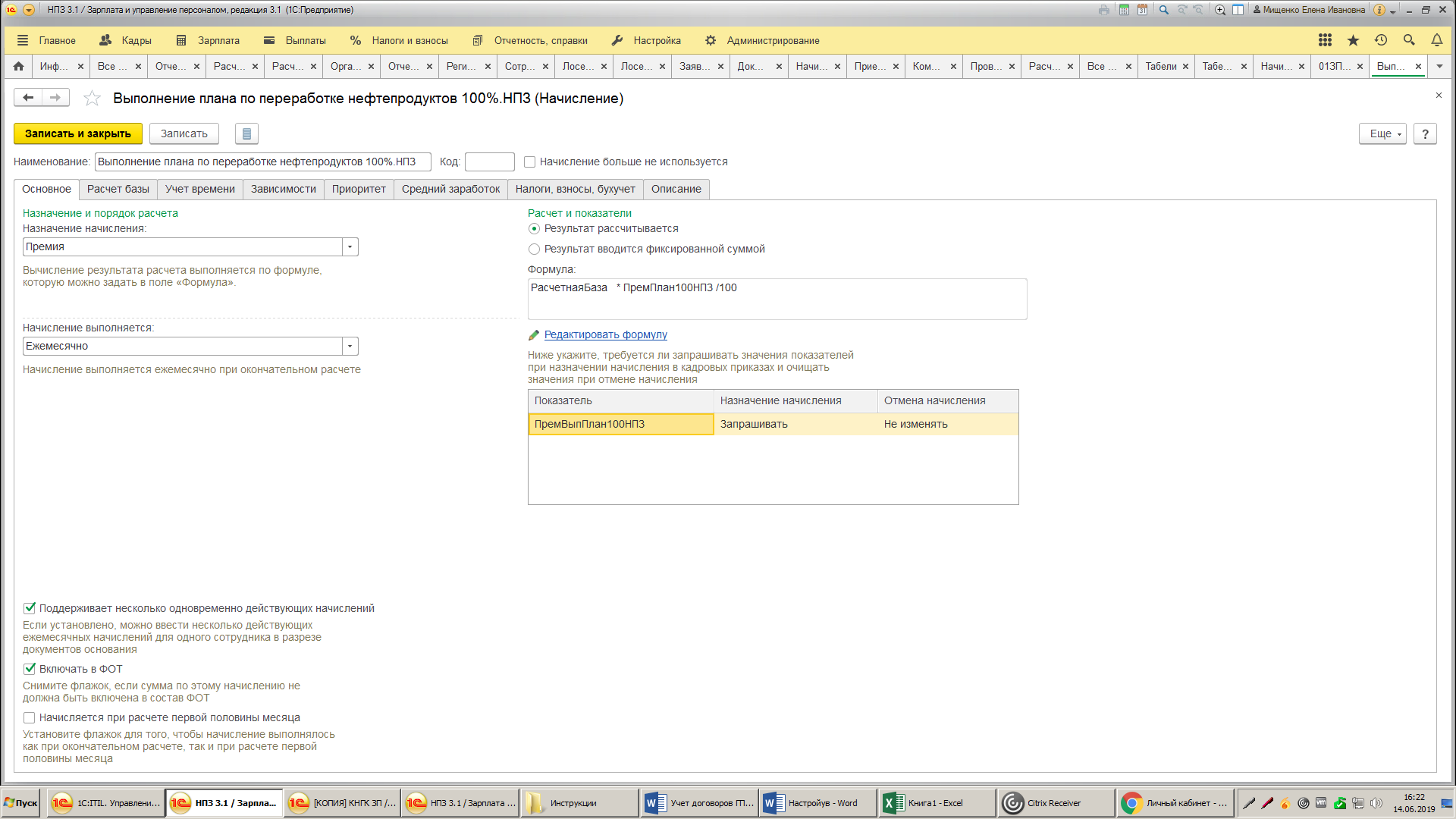 Расчетная база одинакова, Учет времени – дополнительная оплата за оплаченное время, 